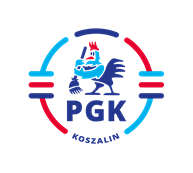 Koszalin, dnia 09.12.2021 r.Nr postępowania:  2021/BZP 00293729/01Nr referencyjny:  72Identyfikator postępowania:  ocds-148610-eff1c2b3-51bd-11ec-8c2d-66c2f1230e9cINFORMACJA Z OTWARCIA OFERT  zgodnie z art. 222 ust. 5 ustawy z dnia 11 września 2019 r.Prawo zamówień publicznych (  t.j. Dz.U. z 2021 r. poz. 1129 z późn. zm.). Dotyczy: Postępowania o udzielenie zamówienia publicznego prowadzonego w trybie podstawowym bez przeprowadzenia negocjacji na: „Utrzymanie czystości na terenach miasta Koszalina”.Ofertę złożył następujący Wykonawca:PHU Re-Gra Leszek Kaplita, 75-201 Koszalin ul. Dworcowa P/PCena całkowita netto:                480.000, 00 złCena całkowita brutto:              518.400,00  zł